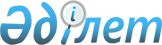 Қазақстан Республикасы Yкiметiнiң 2001 жылғы 6 сәуiрдегi N 457 қаулысына өзгерiстер енгізу туралы
					
			Күшін жойған
			
			
		
					Қазақстан Республикасы Үкіметінің 2001 жылғы 26 қарашадағы N 1515 Қаулысы. Күші жойылды - Қазақстан Республикасы Үкіметінің 2008 жылғы 20 ақпандағы N 171 Қаулысымен



      


Күші жойылды - Қазақстан Республикасы Үкіметінің 2008.02.20. 


 N 171 


 Қаулысымен.



      Елдiң экономикалық қауiпсiздiгiн сақтау және iшкi рынокты мұнай өнiмдерiмен толықтыру мақсатында Қазақстан Республикасының Үкiметi қаулы етеді:



      1. "Қазақстан Республикасына жекелеген тауарларды әкелуге арналған шектеулердi енгiзу туралы" Қазақстан Республикасы Үкiметiнiң 2001 жылғы 6 сәуiрдегi N 457 
 P010457_ 
 қаулысына (Қазақстан Республикасының ПҮКЖ-ы, 2001 ж., N 13, 159-құжат) мынадай өзгерiстер енгiзiлсiн:



      1) 1-тармақтағы "2001 жылғы 31 желтоқсанға дейiн" деген сөздер "2002 жылғы 31 желтоқсанға дейiн" деген сөздермен ауыстырылсын;



      2) көрсетiлген қаулыға қосымшада:



      "2710 00 150  2710 00 110 кiшi субпозицияда      2000 тонна



                    көрсетiлгеннен басқа, процестердегi



                    химиялық түрлендірулер үшiн                  "

     деген жолдар мынадай редакцияда жазылсын:

     "2710 00 150   2710 00 110 кiшi субпозицияда      200 000 тонна



                       көрсетілгеннен басқа, процестердегi



                       химиялық түрлендiрулер үшiн              ".

     2. Қазақстан Республикасының Сыртқы iстер министрлiгi белгiленген тәртiппен Беларусь Республикасының, Қазақстан Республикасының, Қырғыз Республикасының, Ресей Федерациясының және Тәжiкстан Республикасының Интеграциялық комитетiн осы қаулының 1-тармағына сәйкес өзгерiстер енгiзiлгендiгi туралы хабардар етсiн.



      3. Осы қаулы қол қойылған күнінен бастап күшiне енедi және жариялануға тиіс.

      

Қазақстан Республикасының




      Премьер-Министрі


					© 2012. Қазақстан Республикасы Әділет министрлігінің «Қазақстан Республикасының Заңнама және құқықтық ақпарат институты» ШЖҚ РМК
				